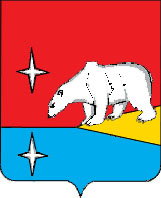 РОССИЙСКАЯ  ФЕДЕРАЦИЯЧУКОТСКИЙ  АВТОНОМНЫЙ  ОКРУГСОВЕТ  ДЕПУТАТОВИУЛЬТИНСКОГО  МУНИЦИПАЛЬНОГО  РАЙОНАР Е Ш Е Н И Е      от 16 февраля 2015г.  		 	 №  121		                      пос. ЭгвекинотО заместителе Председателя Совета депутатов Иультинского муниципального района второго созыва                На основании Федерального закона от 6 октября 2003 года № 131-ФЗ «Об общих принципах организации местного самоуправления в Российской Федерации», статьи 38 Устава Иультинского муниципального района, с целью организации и обеспечения деятельности Совета депутатов Иультинского муниципального района второго созыва, принимая во внимание результаты голосования, Совет депутатов Иультинского муниципального района               РЕШИЛ:Избрать заместителем Председателя Совета депутатов Иультинского муниципального района второго созыва депутата Грызунова Александра Валентиновича.Настоящее решение вступает в силу с момента его принятия.Обнародовать настоящее решение в местах, определенных Уставом Иультинского муниципального района.                  ГлаваИультинского муниципального районаПредседатель Совета депутатовИультинского муниципального районаА.Г. МаксимовВ.А. Нагорный